Publicado en Barcelona el 14/03/2023 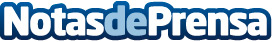 HAV: Los muebles de diseño que marcan tendencia en el sector Low-Cost HAV es una tienda en línea que se especializa en muebles de diseño exclusivos a precios asequibles. Esta marca accesible busca ofrecer productos únicos y exclusivos a precios inigualables para que todos puedan disfrutar de una decoración elegante y moderna. En su amplio catálogo, se encontrarán muebles de alta calidad como sillas de diseño nórdico o industrial, sillas de oficina, lámparas, sillones, sofás, complementos y muchos otros artículos másDatos de contacto:Marta Jarque+34 932 20 60 49Nota de prensa publicada en: https://www.notasdeprensa.es/hav-los-muebles-de-diseno-que-marcan-tendencia_1 Categorias: Interiorismo Cataluña Mobiliario http://www.notasdeprensa.es